УКРАЇНАЧЕРНІВЕЦЬКА ОБЛАСНА ДЕРЖАВНА АДМІНІСТРАЦІЯ     ДЕПАРТАМЕНТ ОСВІТИ І НАУКИНАКАЗ“13” вересня 2018р.                                                    №404Про проведення урочистостей «Посвята в слухачі БуковинськоїМалої академії наук учнівської молоді - 2018»На виконання планів роботи Департаменту освіти і науки Чернівецької облдержадміністрації та комунального обласного позашкільного навчального закладу «Буковинська Мала академія наук учнівської молоді» на 2018 рікН А К А З У Ю:1. 	Провести урочистості «Посвята в слухачі Буковинської Малої академії наук учнівської молоді – 2018» у Мармуровій залі Чернівецького національного університету імені Юрія Федьковича 12 жовтня 2018 року        о 1400.2.	Керівникам органів управління освітою, сім’єю, молоддю та спортом райдержадміністрацій, міських рад, об’єднаних територіальних громад забезпечити своєчасне прибуття на урочистості  учнів, які зараховані на навчання КОПНЗ «Буковинська Мала академія наук учнівської молоді» у 2018/2019 н.р. 3.      Буковинській Малій академії наук учнівської молоді (Тріска М.К.) забезпечити належну організацію та проведення урочистостей. 4. 	Наказ розмістити на інформаційний  сайтах Департаменту освіти і науки Чернівецької облдержадміністрації та Буковинської Малої академії наук учнівської молоді.5. 	Контроль за виконанням наказу залишаю за собою. 
Директор  Департаменту                                                   О. Палійчук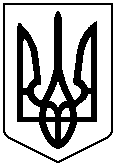 